Проєкт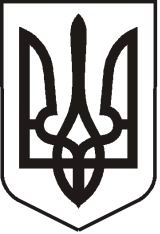 УКРАЇНАЛУГАНСЬКА   ОБЛАСТЬПОПАСНЯНСЬКА  МІСЬКА  РАДАВИКОНАВЧИЙ КОМІТЕТРIШЕННЯ20 лютого 2020 р.                                      м. Попасна		                                           № Про фінансово-господарську діяльність Попаснянського МСЗ «Відродження» за 2019 рікЗаслухавши інформацію про фінансово – господарську діяльність Попаснянського МСЗ «Відродження» у 2019 році, керуючись статтею 29 Закону України «Про місцеве самоврядування в Україні», виконавчий комітет Попаснянської міської радиВИРІШИВ:Звіт про фінансово – господарську діяльність  Попаснянського МСЗ «Відродження» у 2019 році взяти до відома.Визнати фінансово – господарську діяльність Попаснянського МСЗ «Відродження» у 2019 році задовільною.Директору Попаснянського МСЗ «Відродження» (Козакову О.А.):3.1.Забезпечити проведення заходів, які спрямовані на популяризацію олімпійських видів спорту; 3.2.Забезпечити проведення та організацію міських масових фізкультурно-спортивних заходів серед населення міста;3.3.Забезпечити підготовку та проведення заходів з фізичної культури і спорту міського значення серед спортсменів-ветеранів;3.4.Створити постійно діючі рубрики та програми  на інтернет ресурсі про позитивний вплив на здоров’я людини оптимальної рухової активності, залучити до пропаганди здорового способу життя об’єднання профспілкових організацій, роботодавців, державних та громадських діячів, ветеранів спортивного руху та відомих спортсменів;3.5.Забезпечити розміщення та постійне оновлення на інтернет ресурсі анонсів спортивних заходів міжнародного, всеукраїнського та місцевого рівнів з переліком спортсменів та інформацією щодо  їх участі в змаганнях;3.6.Залучити громадськість міста для проведення соціологічних досліджень серед різних верств населення, особливо молоді, з метою виявлення їх ставлення до занять фізичною культурою і спортом. 3.7.Проводити роботу по залученню коштів міжнародних організацій та фондів для покращення матеріально-технічної бази закладу. Начальнику фінансово – господарського відділу - головному бухгалтеру  виконкому    міської ради (Омельченко Я.С.) здійснювати постійний контроль за станом фінансової діяльності Попаснянського МСЗ «Відродження».Контроль за виконанням даного рішення покласти на  директора Попаснянського МСЗ «Відродження» Козакова О.А. та заступника міського голови Гапотченко І.В.             Міський голова                                                                              Ю.І.Онищенко Підготувала: Гапотченко, 2-08-32Інформація про фінансово-господарську діяльність  ПМСЗ «Відродження»  за 2019 рікВсього видатків по закладу по загальному фонду склали 1629,8 тис.грн.По спеціальному фонду 121,2 тис.грн. (за рахунок субвенції  98,2 тис.грн. та за рахунок власних надходжень 23,0 тис. грн..)  На оплату праці працівникам було витрачено -704,3 тис.грн.           За штатним розписом на 2019 рік затверджено 12 шт. одиниць, з них: педагогічних працівників-5 од. , адміністративного персоналу - 1 од.,спеціалістів-2 од., обслуговуючий персонал-4 од.Нарахування на заробітну плату склали 164,2 тис грн.Фонд оплати працівників з нарахуваннями склав -868,5 тис. грн. що складає 53,3 відс. від загальної суми кошторису на утримання закладу.             На придбання матеріалів, обладнання та інвентарю було витрачено 302,6 тис.грн.За рахунок загального фонду на  суму 204,4 тис.грн., з них:на  89,0 тис.грн. були придбані спорттовари для  пауерліфтингу;на 6,8 тис.грн.- тумба для нагородження;на 12,7 тис.грн. - нагороди (кубки, медалі);на 21,3 тис.грн. – різноманітні призи для переможців змагань.   За рахунок спеціального фонду (субвенція) було придбано основних засобів на суму 98,2 тис.грн., з них:важкоатлетичний поміст - 20,0 тис.грн.,лава – трансформер  з наклонними стійками 38,4 тис.грн. (3 шт. х 12,8 тис.грн.),гриф для пауерліфтингу професійний хромований -18,0 тис.грн.(2 шт. х 9,0 тис.грн.)ноутбук 14,8 тис.грн.,системний блок – 7,0 тис.грн.             На відрядження було витрачено 170,9 тис. грн.Чемпіонат України з важкої атлетики м. Коломия (0,7 тис.грн.)Чемпіонат України з важкої атлетики серед юнаків та дівчат до 13 років м. Славутич (0,7 тис.грн.)Чемпіонат України з пауерліфтингу з класичного жиму лежачі м. Коломия (1,7 тис.грн.)Чемпіонаті України з класичного пауерліфтингу м. Харків (3,4 тис.грн.)Чемпіонат світу з класичного жиму лежачі м. Токіо (56,2 тис.грн.)Чемпіонат світу з класичного пауерліфтингу м. Хельсінборг (Швеція) (33,4 тис.грн.)Чемпіонат світу з пауерліфтингу серед спортсменів з ураженням ОРА м.Нур-Султан (Казахстан) (13,1 тис.грн.)Чемпіонат Європи з класичного жиму лежачі Люксембург  (40,8 тис.грн.)Чемпіонат Європи з пауерліфтингу м.Каунас (Литва) (21,0 тис.грн.)На  громадську організацію «Попаснянська міська федерація футболу»  витрати склали 104 тис. грн.За рахунок загального фонду витрати склали 81,0 тис.грн.За рахунок спеціального фонду 23,0 тис.грн. (отримані кошти від ТДВ «Попаснянський ВРЗ» у сумі 25,0 тис.грн.)Оплата за спожиті енергоносії склала 273,7 тис. грн. що складає 16,8 % від загальної суми кошторису на утримання закладу.                  У 2019 році  ПМСЗ «Відродження» провів шосту  Спартакіаду серед шкіл міста Попасна, загальна кількість учасників склала понад 250 учнів.  Серед видів спорту: волейбол, гандбол, міні-футбол, баскетбол, шахи та настільний теніс.  Переможець та призери кожного виду  отримали медалі та грамоти. За підсумками Спартакіади – кубки, грамоти та подарунки. Спортивні змагання завжди  висвітлювались у місцевих засобах масової інформації та на сайті ПМСЗ «Відродження»   Серед підприємств, закладів, установ та організацій була проведена друга Спартакіада. Кількість учасників - понад 200 осіб.    У закладі працюють спортивні секції: вільної боротьби, косікі-карате, важкої атлетики, пауерліфтингу, волейболу,  групи ЗФП. Загальна  кількість спортсменів понад 200чоловік.     Досягнення спортсменів з пауерліфтингу  відомі, як в Україні, так  і  в світі. В 2019 році вихованці ПМСЗ "Відродження" на чемпіонатах УкраЇни, Європи та світу з пауерліфтингу, важкої атлетики, пара-пауерліфтингу здобули таку кількість медалей: бронзових - 9, срібних - 17, золотих - 21! Встановили 30 рекордів України, 4 рекорди Європи та 4 рекорди світу! Лєонєнко Крістіна, Чумакова Альона і Глущенко Євген стали майстрами спорту України! Вперше в Попасній було проведено Кубок Луганської області з класичного пауерліфтингу!       Спортсмени каратисти на першості Луганської області отримали вісім перших місць, одинадцять других та вісім третіх. Залік на пояси склали п’ять  чоловік, тренер Дегтяренко О.В. Тренеру Дегтяренко Д.С.  була присвоєна кваліфікаційна категорія спортивного судді другої категорії.        На базі нашого закладу проходять заняття з фізичної культури Попаснянської  гімназії №20, вчитель Кочергін В.О. Тренери ДЮСШ проводять заняття з міні-футболу та гандболу. На прохання відповідних служб заклад надав можливість для занять спортом співробітникам поліції, військовослужбовцям,  працівникам підприємств, установ та організацій, службовцям районної  адміністрації. Серед видів спорту:  волейбол та міні-футбол. Працюють дві групи з фітнесу та група ЗФП. Загальна кількість спортсменів - понад  200 чоловік.Спортивний заклад  надав можливість проводити заняття для дітей з центру соціальної реабілітації «Лелека», тренер Єфремова Л.І. Загальна кількість дітей з обмеженими можливостями - понад 30 чоловік.         З метою залучення громадян міста до фізичної культури і спорту був створений презентаційний відеоролик про діяльність нашого закладу, створена та працює інтернет сторінка «Попасна-СПОРТ».          На базі нашого закладу працює  Попаснянська міська федерація футболу - керівник Реуцький В.В.  У 2019 році федерація футболу провела вісім спортивних заходів та змагань.  Враховуючи новітні форми праці в спортивних закладах та побажання  відвідувачів спортивного закладу, у 2020 році необхідно провести ряд заходів, а саме:Забезпечити проведення заходів, які спрямовані на популяризацію олімпійських видів спорту;Забезпечити проведення та організацію міських масових фізкультурно-спортивних заходів серед населення міста;Забезпечити підготовку та проведення заходів з фізичної культури і спорту міського значення серед спортсменів-ветеранів;Створити постійно діючі рубрики та програми  на інтернет сторінці про позитивний вплив на здоров’я людини оптимальної рухової активності, залучити до пропаганди здорового способу життя об’єднання профспілкових організацій, роботодавців, державних та громадських діячів, ветеранів спортивного руху та відомих спортсменів;Забезпечити розміщення та постійне оновлення на інтернет сторінці анонсів спортивних заходів міжнародного, всеукраїнського та місцевого рівнів з переліком спортсменів та інформацією щодо  їх участі в змаганнях;Залучити громадськість міста для проведення соціологічних досліджень серед різних верств населення, особливо молоді, з метою виявлення їх ставлення до занять фізичною культурою і спортом.Директор ПМСЗ «Відродження»                                                                  О.А.Козаков